ЗАДАНИЕ 1В теплообменном аппарате, представляющем собой многослойную цилиндрическую стенку длиной l протекает процесс передачи теплоты от одной жидкости с температурой tж1  к другой с температурой tж2.Рассчитать:- величину теплового потока, проходящего через эту стенку; - значения температур на поверхностях стенки и между слоями;- изменение величины теплового потока, если наружная поверхность стенки будет оребрена, а коэффициент оребрения изменяется в интервале от β1 до β2 с выбранным шагом z.ЗАДАНИЕ 2Рассчитать толщину футеровки плавильной печи, если ее внутренний диаметр  d1 (м), высота h (м), температура внутренней поверхности футеровки t1 (С), наружной t2 (С). Охлаждение внешней поверхности футеровки осуществляется специальной системой охлаждения, которая представляет собой змеевик из трубки диаметром dт  по которой движется вода с температурой 20 оС и со скоростью w. Температура воздуха в цехе 20С.ЗАДАНИЕ 3Отливку в форме параллелепипеда с начальной температурой tн из жаропрочной стали, толщиной δ мм, поместили в печь для гомогенизации с температурой tж. Построить график изменения температуры центра тела в интервале от τ = 0 до τк, если коэффициент теплоотдачи на поверхности  Вт/(м.К). ЗАДАНИЕ 47) Плоская чугунная стенка толщиной  оребрена с наружной стороны, коэффициент оребрения равен 9,0. Греющая среда – вода с температурой tж1 = 125С, нагревающая воздух до температуры tж2 = 20С. Коэффициент теплоотдачи соответственно 1 = 2326, 2 = 10,5 Вт/(м2К). Определить количество тепла передаваемое через  поверхности плоской стенки. Какое количество теплоты было бы передано воздуху, если бы оребрение отсутствовало? Длина l, м1,51,82,43,0Теплопроводность материала стенокВт/м КТеплопроводность материала стенокВт/м КТеплопроводность материала стенокВт/м КТеплопроводность материала стенокВт/м КТеплопроводность материала стенокВт/м КТеплопроводность материала стенокВт/м Кtж1 оС800700600500λ1λ1λ3λ4λ5tж2 оС150180502000,20,80,61,41,8Диаметры  стенок, мДиаметры  стенок, мДиаметры  стенок, мДиаметры  стенок, мДиаметры  стенок, мКол-во слоевВАРИАНТЫВАРИАНТЫВАРИАНТЫВАРИАНТЫd1d2d3d4d5d6N = 312340,20,40,60,8--N = 456780,10,30,50,81,2-N = 591011120,060,20,40,70,91,1N = 4131415160,050,070,210,3--N = 3171819200,10,20,6---Коэффициент оребрения  β12342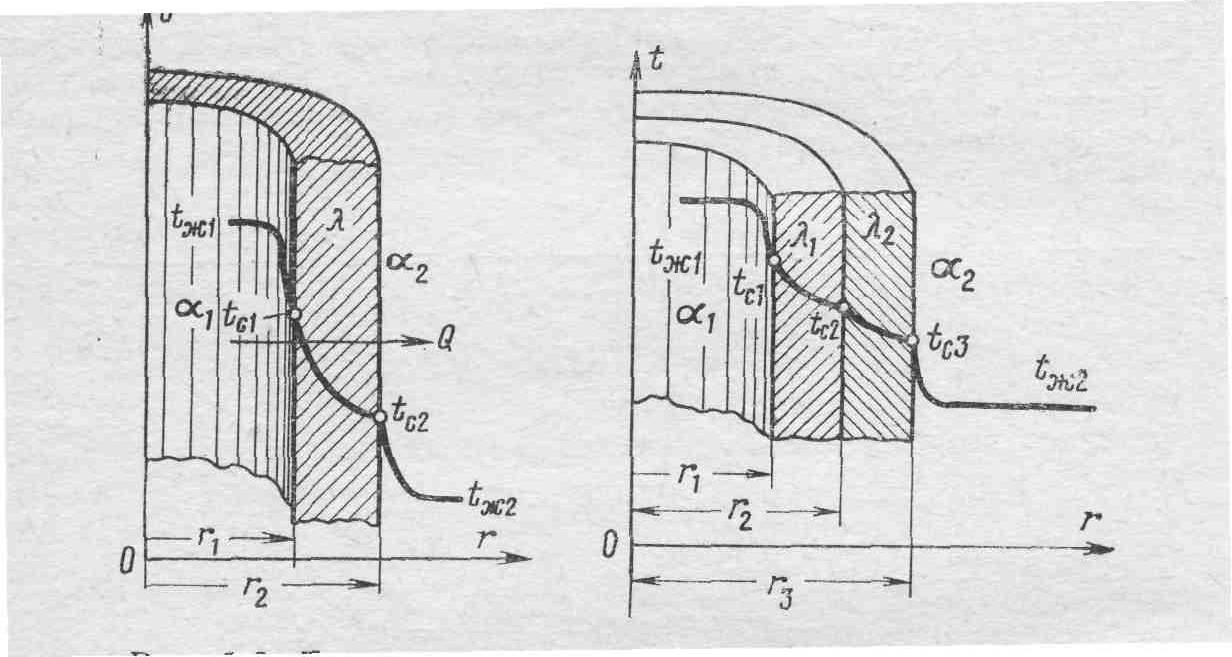 Коэффициент оребрения  β2612139Шаг, z1333Коэффициент теплоотдачиα1 Вт/м2К800600450300Коэффициент теплоотдачиα1 Вт/м2К120402550t1,    oC1500140013001600t2,    oC100608090 ФутеровкаНомера вариантовНомера вариантовНомера вариантовНомера вариантовd1, мh, мdт , мw, м/сДинас12340,20,40,020,1Шамот56780,30,50,0250,15Магнезит91011120,40,60,030,2Корунд131415160,50,70,0350,25Шамот171819200,60,70,040,3tн,    oC20253020tж,    oC1200110013001250Коэффициент теплоотдачи α Вт/ м КНомера вариантовНомера вариантовНомера вариантовНомера вариантовδ1, мτн, сτк с5012340,02010007056780,0250120010091011120,00301500120131415160,01501300150171819200,0401800